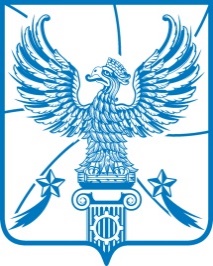 СОВЕТ  ДЕПУТАТОВМУНИЦИПАЛЬНОГО ОБРАЗОВАНИЯГОРОДСКОЙ ОКРУГ ЛЮБЕРЦЫ
МОСКОВСКОЙ ОБЛАСТИРЕШЕНИЕ    31.01.2024                                                                                                 № 134/21г. ЛюберцыОб утверждении Порядка установки ограждений, шлагбаумов, цепей, столбов, бетонных блоков и плит, других сооружений и объектов, препятствующих или ограничивающих проход пешеходов и проезд автотранспорта на территории городского округа ЛюберцыМосковской областиВ соответствии с Федеральным законом от 06.10.2003 № 131-ФЗ 
«Об общих принципах организации местного самоуправления в Российской Федерации», Законом Московской области от 30.12.2014 № 191/2014-ОЗ 
«О регулировании дополнительных вопросов в сфере благоустройства в Московской области», Уставом городского округа Люберцы Московской области, Правилами благоустройства территории городского округа Люберцы Московской области, утвержденными Решением Совета депутатов муниципального образования городской округ Люберцы Московской области от 14.11.2018 № 246/28, Совет депутатов муниципального образования городской округ Люберцы Московской области решил:1. Утвердить Порядок установки ограждений, шлагбаумов, цепей, столбов, бетонных блоков и плит, других сооружений и объектов, препятствующих или ограничивающих проход пешеходов и проезд автотранспорта на территории городского округа Люберцы Московской области (прилагается).2. Признать утратившими силу:2.1. Решение Совета депутатов городского округа Люберцы 
от 16.05.2018 № 201/21 «Об утверждении Порядка установки ограждений на территории городского округа Люберцы Московской области»;2.2. Решение Совета депутатов городского округа Люберцы 
от 14.11.2018 № 247/28 «О внесении изменений в Порядок установки ограждений на территории городского округа Люберцы Московской области, утвержденный Решением Совета депутатов городского округа Люберцы Московской области от 16.05.2018 № 201/21».3. Опубликовать настоящее Решение в средствах массовой информации.4. Контроль за исполнением настоящего Решения возложить на постоянную депутатскую комиссию по жилищно-коммунальному хозяйству, благоустройству, вопросам экологии и транспорта (Веснин Е.О.).Глава городского округа                                                                    В.М. Волков Председатель Совета депутатов                                                    В.П. Ружицкий УтвержденРешением Совета депутатовгородского округа ЛюберцыМосковской областиот 31.01.2024 № 134/21Порядокустановки ограждений, шлагбаумов, цепей, столбов, бетонных блоков и плит, других сооружений и объектов, препятствующих или ограничивающих проход пешеходов и проезд автотранспорта на территории городского округа Люберцы Московской области1. Общие положения1.1. Настоящий Порядок разработан в целях практической реализации единой градостроительной и архитектурной политики на территории городского округа Люберцы Московской области в пределах полномочий, предоставленных органам местного самоуправления нормативными правовыми актами Московской области, и регулирует порядок согласования установки ограждений, шлагбаумов, цепей, столбов, бетонных блоков и плит, других сооружений и объектов, препятствующих или ограничивающих проход пешеходов и проезд автотранспорта на территории городского округа Люберцы Московской области юридическими лицами независимо от форм собственности и ведомственной принадлежности, индивидуальными предпринимателями и физическими лицами.1.2. Настоящий Порядок определяет правила установки, эксплуатации и основания для размещения ограждений, шлагбаумов, цепей, столбов, бетонных блоков и плит, других сооружений и объектов, препятствующих или ограничивающих проход пешеходов и проезд автотранспорта (далее –Объекты) на территории городского округа Люберцы.1.3. Установка Объектов на территории городского округа Люберцы должна производиться исходя из необходимости, сформированной условиями эксплуатации или охраны территорий, зданий и иных объектов, в соответствии с требованиями к архитектурно-художественному облику территории, паспортом колористического решения фасадов зданий, строений, сооружений, ограждений.1.4. Требования Порядка не применяются:1) к созданию мест (площадок) накопления твердых коммунальных отходов и их ограждений;2) к установке ограждения мест производства аварийных и других работ;3) к установке объектов для обеспечения безопасности движения транспорта.1.5. Объекты не являются объектами недвижимого имущества.1.6.  Самовольная установка Объектов на территории городского округа Люберцы Московской области без согласования с администрацией городского округа Люберцы не допускается.1.7. Под шлагбаумом, цепями, столбами, бетонными плитами, другими сооружениями и объектами понимается устройство, препятствующее или ограничивающее проход пешеходов и проезд автотранспорта на территории городского округа Люберцы.1.8. Под ограждением понимается устойчивая вертикальная конструкция, расположенная по периметру земельного участка, имеющая крепления непосредственно на земельном участке и препятствующая проходу и (или) проезду на территорию внутри границ ограждения. Ограждение состоит из стоек (является каркасом ограждения) и заполнения (является декоративно-художественным заполнением каркаса).1.9. Заявителями являются юридические и физические лица, в том числе граждане, зарегистрированные в установленном порядке в качестве индивидуальных предпринимателей, а также их законные представители, действующие на основании доверенности, оформленной в соответствии с законодательством Российской Федерации, лица, являющиеся правообладателями земельных участков и объектов капитального строительства.1.10. Решение о выдаче разрешения на установку Объекта на территории городского округа Люберцы, об отказе в выдаче разрешения на установку Объекта на территории городского округа Люберцы, об аннулировании разрешения на установку такого объекта на территории городского округа Люберцы принимается администрацией городского округа Люберцы с учетом мнения Комиссии по согласованию установки ограждений, шлагбаумов, цепей, столбов, бетонных блоков и плит, других сооружений и объектов, препятствующих или ограничивающих проход пешеходов и проезд автотранспорта на территории городского округа Люберцы Московской области (далее - Комиссия).Порядок работы Комиссии, а  также ее состав утверждается администрацией городского округа Люберцы.1.11. Вопрос о согласовании установки Объекта рассматривается администрацией городского округа Люберцы с учетом обеспечения круглосуточного беспрепятственного проезда на земельный участок, въезд на который ограничен Объекта, транспортным средствам пожарной техники, спасательным службам, машинам скорой медицинской помощи, полиции, службам газового хозяйства, иным коммунальным или аварийным службам, а также прохода пешеходов к местам общего пользования.Ответственность за ущерб, причиненный физическим и юридическим лицам вследствие невыполнения данного условия, несет собственник Объекта и лицо, уполномоченное собственником на обеспечение круглосуточного управления Объектом в порядке, установленном действующим законодательством.Установка, эксплуатация, техническое обслуживание Объектов осуществляется собственником Объекта за свой счет в соответствии с инструкцией изготовителя по его установке и эксплуатации, а также иными требованиями законодательства Российской Федерации, соглашением с собственником земельного участка (в случае, если собственник Объекта не является собственником земельного участка).1.12. Срок принятия решения о выдаче разрешения на установку Объекта или об отказе в его выдаче не более 30 (тридцати) дней со дня регистрации заявления и представленных документов.1.13. Выдача решения Комиссии о согласовании осуществляется без взимания платы с заявителя.2. Порядок получения разрешения на установку ограждений, шлагбаумов, цепей, столбов, бетонных блоков и плит, других сооружений и объектов, препятствующих или ограничивающих проход пешеходов и проезд автотранспорта на территории городского округа Люберцы (за исключением дворовых территорий многоквартирных домов)2.1. Вопрос о согласовании установки Объекта рассматривается администрацией городского округа Люберцы по заявлению заинтересованного в установке Объекта лица (далее - заявитель).Заявление о согласовании размещения на территории городского округа Люберцы Объектов (далее - заявление) подается заявителем либо представителем заявителя в администрацию городского округа Люберцы.2.2. В заявлении указываются:- фамилия, имя и отчество, место жительства заявителя и реквизиты документа, удостоверяющего его личность, - в случае, если заявление подается физическим лицом;- наименование, место нахождения, организационно-правовая форма и сведения о государственной регистрации заявителя в Едином государственном реестре юридических лиц, - в случае, если заявление подается юридическим лицом;- наименование, место нахождения и сведения о государственной регистрации в Едином государственном реестре индивидуальных предпринимателей - в случае если заявление подается индивидуальным предпринимателем;- фамилия, имя и отчество представителя заявителя и реквизиты документа, подтверждающего его полномочия, и документа, удостоверяющего личность, - в случае, если заявление подается представителем заявителя;- почтовый адрес, адрес электронной почты, номер телефона для связи с заявителем или представителем заявителя;- кадастровый номер земельного участка (при наличии), на территории которого планируется установка Объектов или к территории которого будет ограничен доступ с помощью Объектов, иная информация, позволяющая идентифицировать место установки Объектов;- способ обеспечения круглосуточного и беспрепятственного проезда на дворовую и иную общественную территорию пожарной техники, транспортных средств правоохранительных органов, скорой медицинской помощи, служб Министерства Российской Федерации по делам гражданской обороны, чрезвычайным ситуациям и ликвидации последствий стихийных бедствий, организаций, обслуживающих объекты электросетевого хозяйства, организаций газового хозяйства и коммунальных служб;- причины, по которым возникла необходимость установки Объектов;- виды Объектов, предполагаемых к размещению, с указанием адреса их установки.2.3. К заявлению прилагаются:2.3.1. Проект размещения Объекта с указанием места размещения на местности в масштабе 1:500, его типа, размеров, внешнего вида, фирмы-изготовителя, фотомонтажа с различных ракурсов в количестве не менее 4 штук и размером не менее 15 x 20 см.В случае установки ограждения проект размещения также должен включать в себя чертежи секций с опорными (несущими) элементами, конструктивные особенности и параметры, входные и въездные группы; цветовые решения (по системе RAL и NCS); чертежи заглубляемых элементов, пояснительную записку.2.3.2. Технические условия подключения шлагбаума к электросетям, выданные уполномоченным органом (в случае, если заявитель обратился за согласованием установки шлагбаума и в соответствии с типом шлагбаума и инструкцией изготовителя по установке и эксплуатации необходимо электропитание).2.3.3. Согласие собственника земельного участка на установку Объекта на данном земельном участке (в случае, если с заявлением обращается лицо, не являющееся собственником земельного участка).2.3.4. Копии правоустанавливающих документов на земельный участок, а также на объекты недвижимости, расположенные на земельном участке, доступ к которым ограничивается Объектами.2.4. При рассмотрении заявления о согласовании установки Объекта Заявитель предоставляет в администрацию городского округа Люберцы заключения (согласования) компетентных органов (орган по безопасности дорожного движения, территориальный орган Государственного пожарного надзора и др.) и организаций (в том числе собственников инженерных сетей), которые должны иметь возможность круглосуточного и беспрепятственного проезда, о возможности согласования установки Объекта.2.5.  В случае не предоставления Заявителем документов, указанных в 
п. 2.4. настоящего Порядка, администрация городского округа Люберцы самостоятельно направляет запросы в компетентные органы и организации, которые должны иметь возможность круглосуточного и беспрепятственного проезда, о возможности согласования установки Объекта.2.6. Решением администрации городского округа Люберцы о выдаче разрешения на установку Объекта на территории городского округа Люберцы могут быть указаны дополнительные условия согласования установки Объектов, обязательные для соблюдения, в соответствии с полученными заключениями компетентных органов и организаций.2.7. Заявитель при установке и последующей эксплуатации ограждающих устройств обеспечивает круглосуточный и беспрепятственный проезд на территорию пожарной техники, транспортных средств правоохранительных органов и судов, скорой медицинской помощи, служб Министерства Российской Федерации по делам гражданской обороны, чрезвычайным ситуациям и ликвидации последствий стихийных бедствий, ресурсоснабжающих и коммунальных служб.3. Порядок получения разрешения на установку ограждений, шлагбаумов, цепей, столбов, бетонных блоков и плит, других сооружений и объектов, препятствующих или ограничивающих проход пешеходов и проезд автотранспорта  на дворовых территориях многоквартирных домов городского округа Люберцы3.1. Вопрос о согласовании установки Объекта на дворовых территориях многоквартирных домов городского округа Люберцы рассматривается администрацией городского округа Люберцы по заявлению заинтересованного в установке Объекта лица (далее - заявитель).Заявление о согласовании размещения на территории городского округа Люберцы Объектов (далее - заявление) подается заявителем либо представителем заявителя в Администрацию городского округа Люберцы Московской области.3.2. В заявлении указываются:- фамилия, имя и отчество, место жительства заявителя и реквизиты документа, удостоверяющего его личность, - в случае, если заявление подается физическим лицом;- наименование, место нахождения, организационно-правовая форма и сведения о государственной регистрации заявителя в Едином государственном реестре юридических лиц, - в случае, если заявление подается юридическим лицом;- наименование, место нахождения и сведения о государственной регистрации в Едином государственном реестре индивидуальных предпринимателей - в случае если заявление подается индивидуальным предпринимателем;- фамилия, имя и отчество представителя заявителя и реквизиты документа, подтверждающего его полномочия, и документа, удостоверяющего личность, - в случае, если заявление подается представителем заявителя;- почтовый адрес, адрес электронной почты, номер телефона для связи с заявителем или представителем заявителя;- кадастровый номер земельного участка (при наличии), на территории которого планируется установка Объектов или к территории которого будет ограничен доступ с помощью Объектов, иная информация, позволяющая идентифицировать место установки Объектов;- способ обеспечения круглосуточного и беспрепятственного проезда на дворовую и иную общественную территорию пожарной техники, транспортных средств правоохранительных органов, скорой медицинской помощи, служб Министерства Российской Федерации по делам гражданской обороны, чрезвычайным ситуациям и ликвидации последствий стихийных бедствий, организаций, обслуживающих объекты электросетевого хозяйства, организаций газового хозяйства и коммунальных служб;- причины, по которым возникла необходимость установки Объектов;- виды Объектов, предполагаемых к размещению, с указанием адреса их установки.3.3. К заявлению прилагаются:3.3.1. Проект размещения Объекта с указанием места размещения на местности в масштабе 1:500, его типа, размеров, внешнего вида, фирмы-изготовителя, фотомонтажа с различных ракурсов в количестве не менее 4 штук и размером не менее 15 x 20 см.В случае установки ограждения на дворовых территориях многоквартирных домов  городского округа Люберцы проект размещения также должен включать в себя чертежи секций с опорными (несущими) элементами, конструктивные особенности и параметры, входные и въездные группы; цветовые решения (по системе RAL и NCS); чертежи заглубляемых элементов, пояснительную записку.3.3.2. Решение общего собрания собственников помещений в многоквартирном жилом доме, принятое в соответствии с нормами Жилищного кодекса Российской Федерации.В решении общего собрания указываются сведения о лице, уполномоченном на представление интересов собственников помещений в многоквартирном доме по вопросам, связанным с установкой ограждающих устройств и их демонтажем. В случае если ограждающее устройство устанавливается для регулирования въезда и выезда транспортных средств на дворовые территории двух и более многоквартирных домов, то установка таких устройств осуществляется на основании решений  по каждому из домов на общих собраниях собственников их помещений.3.3.3. Технические условия подключения шлагбаума к электросетям, выданные уполномоченным органом (в случае, если заявитель обратился за согласованием установки шлагбаума и в соответствии с типом шлагбаума и инструкцией изготовителя по установке и эксплуатации необходимо электропитание);3.4. При рассмотрении заявления о согласовании установки на дворовых территориях многоквартирных домов городского округа Люберцы Объекта Заявитель предоставляет в администрацию городского округа Люберцы заключения (согласования) компетентных органов (орган по безопасности дорожного движения, территориальный орган Государственного пожарного надзора и др.) и организаций (в том числе собственников инженерных сетей), которые должны иметь возможность круглосуточного и беспрепятственного проезда, о возможности согласования установки Объекта.3.5.  В случае не предоставления Заявителем документов, указанных в 
п. 3.4. настоящего Порядка, администрация городского округа Люберцы самостоятельно направляет запросы в компетентные органы и организации, которые должны иметь возможность круглосуточного и беспрепятственного проезда на дворовую о возможности согласования установки Объекта.3.6. Решением администрации городского округа Люберцы о выдаче разрешения на установку Объекта на дворовых территориях многоквартирных домов городского округа Люберцы могут быть указаны дополнительные условия согласования установки Объектов, обязательные для соблюдения, в соответствии с полученными заключениями компетентных органов и организаций.3.7.  Собственники помещений в многоквартирном доме при установке и последующей эксплуатации ограждающих устройств обеспечивают круглосуточный и беспрепятственный проезд на территорию пожарной техники, транспортных средств правоохранительных органов и судов, скорой медицинской помощи, служб Министерства Российской Федерации по делам гражданской обороны, чрезвычайным ситуациям и ликвидации последствий стихийных бедствий, ресурсоснабжающих и коммунальных служб.4. Основание и порядок отказа в выдаче разрешенияна установку ограждений, шлагбаумов, цепей, столбов, бетонных блоков и плит, других сооружений и объектов, препятствующих или ограничивающих проход пешеходов и проезд автотранспорта на территории городского округа Люберцы и его аннулирования4.1. Запрещается установка и эксплуатация Объектов: 4.1.1. препятствующих или ограничивающих проход пешеходов и проезд транспортных средств (в том числе въезжающих и выезжающих в целях доставки товаров и оказания услуг жителям) на территорию общего пользования;4.1.2. препятствующих или ограничивающих проход пешеходов и проезд транспортных средств на территорию общего пользования, приводящих к неэффективному использованию парковочного пространства, нарушающих архитектурный облик городского округа, его благоустройство и имеющих потенциальную угрозу для жизни и здоровья граждан;4.1.3. иным образом нарушающих и ограничивающих права и законные интересы граждан, юридических лиц, общества и государства.4.2. Решение об отказе в выдаче разрешения на установку Объекта принимается в случае, если:4.2.1. заявление подано с нарушением требований, установленных настоящим Порядком, в заявлении не указаны требуемые сведения, к заявлению не приложены требуемые документы;4.2.2. в заявлении указаны объекты, не определенные настоящим Порядком либо объекты, к которым настоящий Порядок не применяется;4.2.3. несоответствие установки Объектов требованиям действующего законодательства, в том числе градостроительным и строительным нормам и правилам;4.2.4. несоблюдение требований по обеспечению круглосуточного и беспрепятственного проезда на дворовую территорию пожарной техники, транспортных средств правоохранительных органов, скорой медицинской помощи, служб Министерства Российской Федерации по делам гражданской обороны, чрезвычайным ситуациям и ликвидации последствий стихийных бедствий, организаций газового хозяйства и коммунальных служб;4.2.5. создание Объектами препятствий или ограничений проходу пешеходов и (или) проезду транспортных средств на территории общего пользования, определяемые в соответствии с законодательством Российской Федерации о градостроительной деятельности (далее - территории общего пользования);4.2.6. лица, подавшие заявление об установке Объекта, не являются правообладателями земельного участка, объекта недвижимого имущества, доступ к которому ограничивается установкой Объекта, не все такие правообладатели обратились с заявлением, территория, на которой испрашивается согласование установки Объекта, не является дворовой территорией многоквартирного дома;4.2.7. нарушаются права и законные интересы третьих лиц при пользовании местами общего пользования.4.3. Решением о выдаче разрешения на установку Объекта аннулируется администрацией городского округа Люберцы в случаях:а) подачи заявления владельцем Объекта;б) прекращения заявителем в установленном законом порядке своей деятельности;в) неоднократного нарушения владельцем объекта правил по обеспечению чистоты и порядка, установленных действующим законодательством и настоящим Порядком;г) отсутствия у администрации городского округа Люберцы уведомления о передаче заявителем третьим лицам прав и обязанностей на установку Объекта;д) вступления в силу соответствующего решения суда;е) необходимости ремонта и (или) реконструкции автомобильных дорог в случае, если нахождение ограждения препятствует осуществлению указанных работ;ж) использования территории, занимаемой Объектом, для целей, связанных с развитием улично-дорожной сети, размещением остановок общественного транспорта, оборудованием бордюров, организацией парковочных карманов;з) размещения объектов капитального строительства федерального, регионального и муниципального значения;и) заключения договора комплексного развития территории в случае, если нахождение ограждения препятствует реализации указанного договора;к) предоставления заявителем недостоверных сведений;л) неисполнения требований, предусмотренных настоящим Порядком;м) нарушения норм действующего законодательства при размещении и эксплуатации Объекта;н) в иных случаях, предусмотренных действующим законодательством.4.4. В случае отказа в выдаче разрешения на установку ограждения, а также его отмены, Объект подлежит демонтажу.